安图县人民法院公开招聘公告因工作需要，安图县人民法院决定面向社会公开招聘聘任制干警3名。现将有关事项公告如下：一、招聘原则实行“统一、公开、透明、择优”的招聘原则，按照德才兼备的用人标准，面向社会公开招考，择优聘用。二、招聘职位及相关要求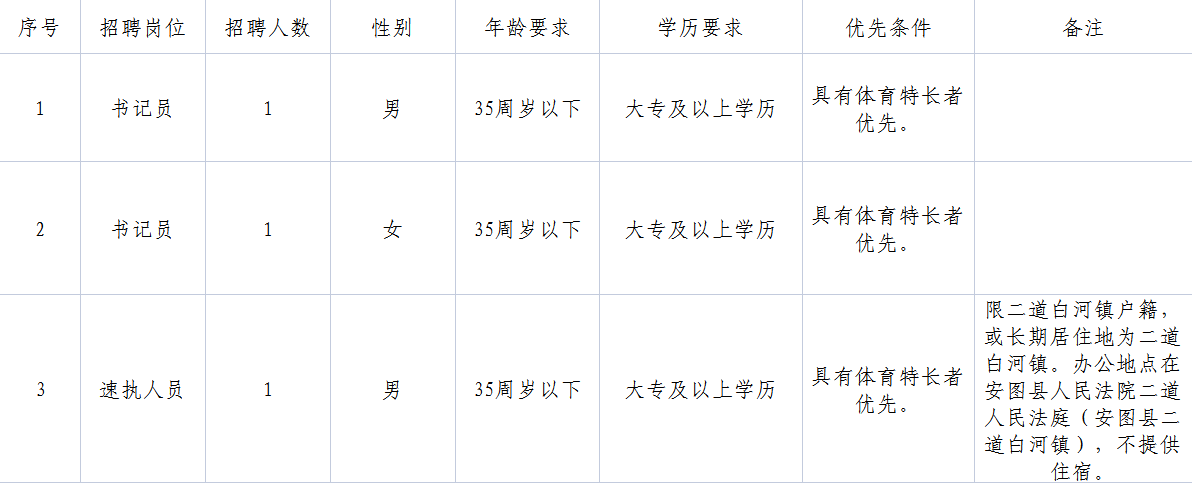 三、报名条件（一）应聘人员需具备以下条件：1.具有良好的政治素质和道德品行;2.具有正常履行职责的身体条件；3.能够熟练使用相关办公软件;4.工作认真细致，踏实肯干，具有符合职位要求的工作能力。（二）有下列情形之一的不得报考：1.曾受过刑事处罚、治安处罚或纪律处分的人员;2.涉嫌违纪违法正在接受审查尚未得出结论的人员;3.违反社会公德、职业道德，造成不良影响的人员；4.有刑事犯罪记录或失信记录的人员。四、薪资待遇录用后试用期1个月。试用期满合格者签订用工合同。核定工资2800元/月，按照相关规定缴纳五险一金。五、报名报名方式：网上报名
报名时间：即日起至7月9日
相关要求：请将身份证正反面、学历或者学位证书、填写好的报名表、其他相关证书以压缩包的方式发送至邮箱antufayuangbk@sina.com。注：报名表请点击下方“阅读原文”下载。岗位咨询电话： 0433-5895023聘任制人员报名表姓  名性  别出生年月（   岁）出生年月（   岁）红底或蓝底照片民  族籍  贯出 生 地出 生 地红底或蓝底照片入  党时  间参加工作时间家庭住址家庭住址红底或蓝底照片联  系方  式特长特长学  历学  位全日制教  育全日制教  育毕业院校系及专业毕业院校系及专业学  历学  位在  职教  育在  职教  育毕业院校系及专业毕业院校系及专业简历家庭主要成员及社会关系称谓姓名姓名姓名年龄政治面貌政治面貌现工作单位及职务现工作单位及职务现工作单位及职务家庭主要成员及社会关系家庭主要成员及社会关系家庭主要成员及社会关系家庭主要成员及社会关系家庭主要成员及社会关系